10. Доскажи словечкоНеуклюжий и большой, Только в море он герой, С клыками острыми, как нож, Любитель рыбы - бурый...  Морж  В Антарктиде кто не знает Птицу ту, что не летает, Что ныряет в море с льдин! Ах, да это же...  Пингвин   Странный гладкий серый кот Рыбу ест, во льдах живет, Есть усы, и хвост, и ротик, Кто же это? - Морской... Котик   Братья, сестры бурым мишкам, Но не любят мед и шишки, Моржи, тюлени им соседи. Кто это? - Белые... Медведи    Он снег глубокий разгребает И ягель вкусный добывает, Копает он порой весь день Полярный северный... Олень  11. Закрась фрагменты с одной точкой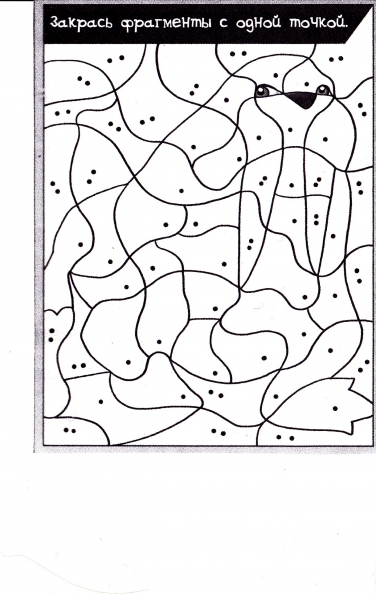 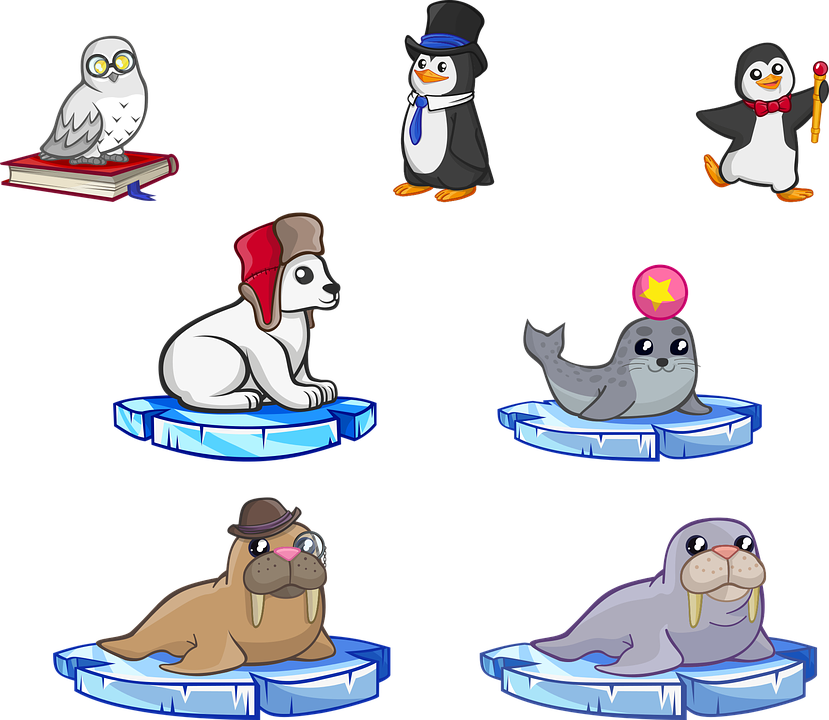 ЖЕЛАЮ УДАЧИ!Муниципальное дошкольное образовательное учреждение «Детский сад № 3 «Лукошко»Тутаевского муниципального района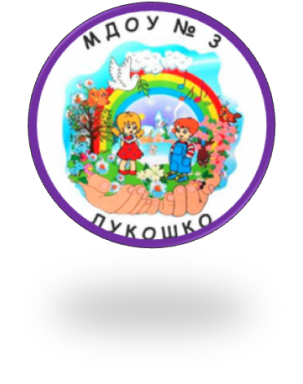 ЗАНИМАЕМСЯС ЛОГОПЕДОМЛексическая тема:ЖИВОТНЫЕ ХОЛОДНЫХСТРАН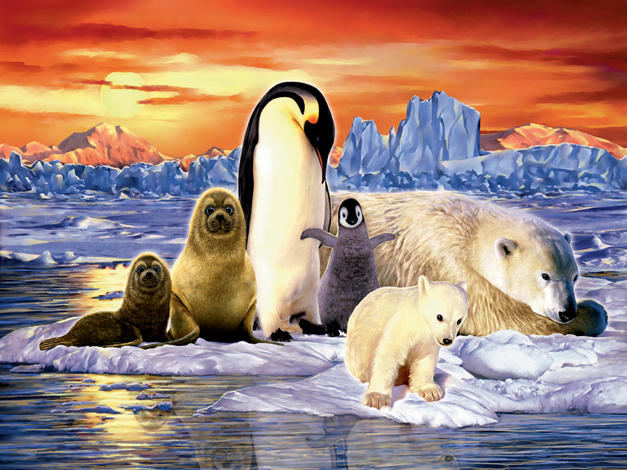  Памятка – буклетПодготовила: учитель-логопедЗитерова Юлия Николаевна1. Дети должны усвоить:названия животных холодных стран и их детенышей, где живут, чем питаются, как передвигаются, приспособления к окружающей среде.  2. Игра «Кого не стало»Полярная сова - нет полярной совы, морж - ..., тюлень - ..., песец - ..., олень - ..., альбатрос - ..., морской котик -  ...  и т.д. 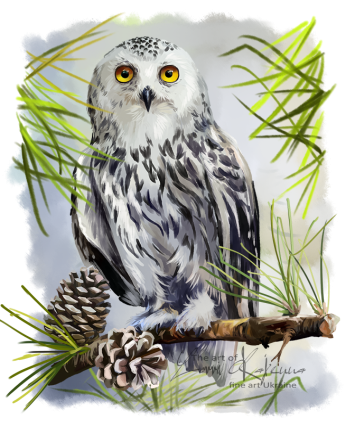 3. Игра ««Четвертый лишний»(назови лишний предмет, объясни свой выбор, используя слова «потому что») морж - олень - кабан - тюлень морской котик - зебра -песец - пингвин жираф - пингвин-морж - белый медведь и т.д. 4. Игра «Назови ласково»Белый медведь - беленький медвежонок,  рогатый олень - ..., морж - ..., пингвин - ... .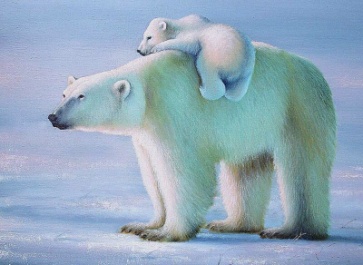 5. Игра: «Сосчитай»(согласование числительных с существительными):  Один пингвин, два…, три…, четыре …, пять пингвинов. Медведь, морж, тюлень, песец, олень, сова.6. Игра « Чьи детеныши?» Дети должны закончить предложение, а затем повторить его полностью.У медведя медвежонок, а у кошки ... . У тюленя тюлененок, а у коровы ... . У пингвина пингвинёнок, а у волка .... У оленя олененок, а у лисы ... .7. Игра «Один-много»(по образцу) Морж - моржи - моржей,  тюлень - ..., олень - ..., чайка -..., морской котик - ..., песец - … . 8. Игра «Чей? Чья? Чьи?»Шерсть собаки — чья шерсть? — ... (собачья шерсть).След оленя — чей след? — ... (олений след).Нос тюленя — чей нос? — ... (тюлений нос).Голова волка — чья голова? — ... (волчья голова).Уши собаки — чьи уши? — ... (собачьи уши).Копыта оленя — чьи копыта? — ... (оленьи копыта). Клюв пингвина — чей клюв? — … (пингвиний клюв).9. Игра: «Подбери признак»Олень (какой?) рогатый, длинноногий, красивый, благородный, быстрый, шустрый, стремительный.  Пингвин - ...., медведь - ..., морж - ..., сова - …. 